Please share this bulletin with parishioners that may not receive the bulletin by e-mail.The parish office is open Monday, Wednesday and Friday 9:00 a.m. to noon.  Voicemails and e-mails are checked daily.Fr. Arlan will be away from the parish on retreat September 9th to September 16th and on vacation from September 17th to October 9th.
Mass Schedule for SeptemberSaturday @ 5:00 p.m.  Sunday @ 9:00 a.m. & 11:00 a.m.Weekdays – Friday @ 9:00 a.m. followed by 8 hour adorationWe'd like to let you know that since we are no longer producing a weekly bulletin (possibly monthly updates) during COVID, please check the web-site for updates.Mass IntentionsSeptember 12th  + Ron WestSeptember 13th (11:00 a.m.) + Ivan VukovicYou must pre-register for Weekend Mass by e-mail St.vitalchurch@shaw.ca (preferred way) or call phoning the Church office (780-929-8541)Deadline for registering for a weekend mass will be noon on FridayYOU MUST BRING AND WEAR A NON-MEDICAL MASK TO ATTENDBeginning 14 August 2020, the City of Beaumont has mandated the wearing of facemasks in public areas, including churches (Bylaw 19408). We are required to wear a mask throughout the Mass, except when consuming Holy Communion.Personal exemptions are allowed in the following cases:persons under the age of 2;persons who are unable to place, use, or remove a face covering without assistance;persons unable to wear a face covering due to a mental or physical concern or limitation, or protected ground under the Alberta Human Rights Act.Upon arriving at the Parish, please ensure you are 6 feet/2 metres apart while waiting to enter the church. The Church will open 30 minutes before Mass. .  We will then go through the list of pre-registered parishioners and ask a few questions before entry into the building.You will then need to hand sanitize and then an usher will take you to your seat. The pews are marked with social distancing in mind.Children must remain in the pews with their parents.There can be only one single file Communion line. Members of the same household need not observe physical distancing with one another during the Communion procession. Communion will not be distributed on the tongue at this time.After Mass, everyone must use hand sanitizer and exit out the front doors.Washrooms are available, but their use is restricted.  Children under 10 must be accompanied by a adult.There can be no social gatherings within the church buildings.Doors will be locked at Mass time and late comers will not be allowed to enterFor masses to continue we require volunteers to be Recorders (ask the AHS questions) (names & phone # of parishioners attending) , Ushers (sit parishioners) and Cleaning & Disinfecting Teams (sanitize church after the masses).Please contact the office if you are interested.Parishioners and volunteers from demographic groups that are at a greater risk of serious illness, such as people 65 years of age or older and individuals with chronic medical conditions, are encouraged to stay safe by avoiding public gatherings, but are not prohibited from attending Mass if they so choose.Anyone attending Mass does so at their own risk. Donations can be made on entry into the church in the box marked “Sunday Collection”Congregational singing is a high-risk activity and is not allowed during initial phases. Infected people can transmit the virus through their saliva or respiratory droplets while singing or chanting. This prohibition in Stage 2 includes singing by a cantor or a soloist. We look to the future when restrictions ease and allow us to resume song prayer in our parishes. Thank you for your understandingThe Pope’s Monthly Intention You are invited to answer the Holy Father’s request and join with people worldwide in praying for the Pope’s intention each month. September: Respect for the Planet’s Resources We pray that the planet’s resources will not be plundered, but shared in a just and respectful manner.Living in the Word ̶ In line with a specific request of the Holy Father, I ask that all our families return to the beautiful practice of praying before and after meals (cf. Laudato Si, 227). Together with our traditional prayer to God for the blessing of the meal and our sharing of it, this can be an opportunity to hear a line from Sacred Scripture and respond to it. (Archbishop Smith, Pastoral Letter, Sept. 14, 2017)Novena for a safe and blessed return to school: August – September 2020 We are grateful for our Catholic Schools. Let us unite in prayer that our Blessed Mother Mary may intercede for our students, families, educators, staff and Catholic Education throughout Alberta. Please pray this novena daily. Let us pray...In the name of the Father, the Son and the Holy Spirit. God, we thank You for the new school year. Bless and keep safe all those who are returning to school, whether it be to our buildings or through online learning. We pray that You will guide our staff always in the daily work they do, and that your will be done. We ask this in the name of Jesus Christ our Lord. Amen. Our Lady, Queen of Peace, pray for us. Our Lady, Comforter of the Afflicted, pray for us. Our Lady, Help of Christians, pray for us. Our Lady, Health of the Sick, pray for us. Our Lady, Seat of Wisdom, pray for us. Our Lady, Queen of Heaven and Earth, pray for us. RosarySacramental PreparationWe usually begin a new Sacrament preparation process for First Reconciliation, First Eucharist and Confirmation in our parish each fall, but this year we do not foresee having any large in-person Sacrament preparation gatherings at the Church. We are working on alternate ways to support the process, and would like to wait and see how things develop with this new school year before beginning formal Sacrament preparation at St. Vital. Check St. Vital web-site for future information for registration.Spiritual Communion Prayer by St. Alphonsus Liguori:My Jesus, I believe that you are present in the most Blessed Sacrament. I love You above all things and I desire to receive You into my soul. Since I cannot now receive You sacramentally, come at least spiritually into my heart. I embrace You as if You were already there, and unite myself wholly to You. Never permit me to be separated from You. Amen.Jesus, I trust in You!If you are a cable TV subscriber, you can access Salt+Light TV, Canada's Catholic network, for a nominal fee each month. Or view online at saltandlighttv.org/live.Daily TV Mass is offered four times a day Monday to Saturday and twice a day on Sunday. (4:30 a.m., 9 a.m., 2 p.m., 8:30 p.m.)Daily Papal Mass, celebrated by Pope Francis from Casa Santa Marta, airs daily at 7:45 a.m. MT.available to those who subscribe to EWTN and Vision TV. Click on the links for their schedules.Stewardship is an important concept for our spiritual growth as Catholics. It is a way of thanking God for all His blessings by prayerfully returning to Him a portion of the time, talent and treasure we have received. Today more than ever we need your help.In the midst of these unprecedented times, we are blessed to have various ways to continue to support our parish in the absence of the Sunday Offertory. We invite you to review the following methods available to our parish and to pray how you might be able to help.Consider setting up Pre-Authorized Giving. Contributions will be withdrawn from your bank account monthly. Complete the enclosed Pre Authorized Debit Agreement and email / mail to the parish office.  2. Mail your donation envelope in weekly to the parish office. 3. Drop your donation envelopes off at the parish office. 4 E-Transfer donations are now accepted using: StVital.Beaumont@caedm.ca Please include in the message box: Donation amount        b. Your Full Name        c. Your Full Address         d. Any special instructions (eg. Parish Fund, Maintenance Fund, and/or Together We Serve).  If your message box does not allow for all this information, please send the parish this information in a separate email  If you have questions or concerns, please contact the parish office 780-929-8541 We would like to thank sincerely all those people who continue to support our parish with their Sunday collection, and also the people who willingly came forward to part take in the Pre-Authorized monthly Giving. We sincerely thank you and God bless you abundantly.TOGETHER WE SERVE 2020 Thank you for your generous support of Together We Serve. The Together We Serve annual appeal offers us a concrete way to serve those in need through our support of the following:  Catholic Social Services  Pope’s Pastoral Works  Evangelization of Peoples  Development & Peace - Caritas Canada  Our northern twin diocese of Mackenzie-Fort Smith  Needs of the Church in the Holy Land Let us, together as one family in Christ, bring the goodness and tenderness of God to all we support through Together We Serve. For more information: caedm.ca/WeServe  News from the Archdiocese Please google Quid Novum (Edmonton) for messages from Archbishop Richard Smith: What to do without the Mass Supporting our Parish Message to the Elderly & Isolated Catholic Deaf Community Message to Catechumens and Candidates Elderly & Isolated Healthcare Workers Catholic Educators Online ResourcesPlease visit The Archdiocese their website at http://caedm.ca/covid where they are posting information and resources of use during the pandemic. They will be updating regularly.Livestreamed Sunday Mass We invite the faithful to join celebrations of the Mass ‘virtually,’ through video livestreaming from their own parish or from St. Joseph’s Basilica with Archbishop Smith.Sunday Mass at the Basilica is livestreamed at 10:30 a.m. each week. Find it on the Archdiocese of Edmonton Youtube Channel or on Facebook at facebook.com/archedmonton or Twitterat twitter.com/archedmonton or on Telus Optik TV Channel 876 (note channel change).Visit grandinmedia.ca/livestream to find links to livestream events across the Archdiocese.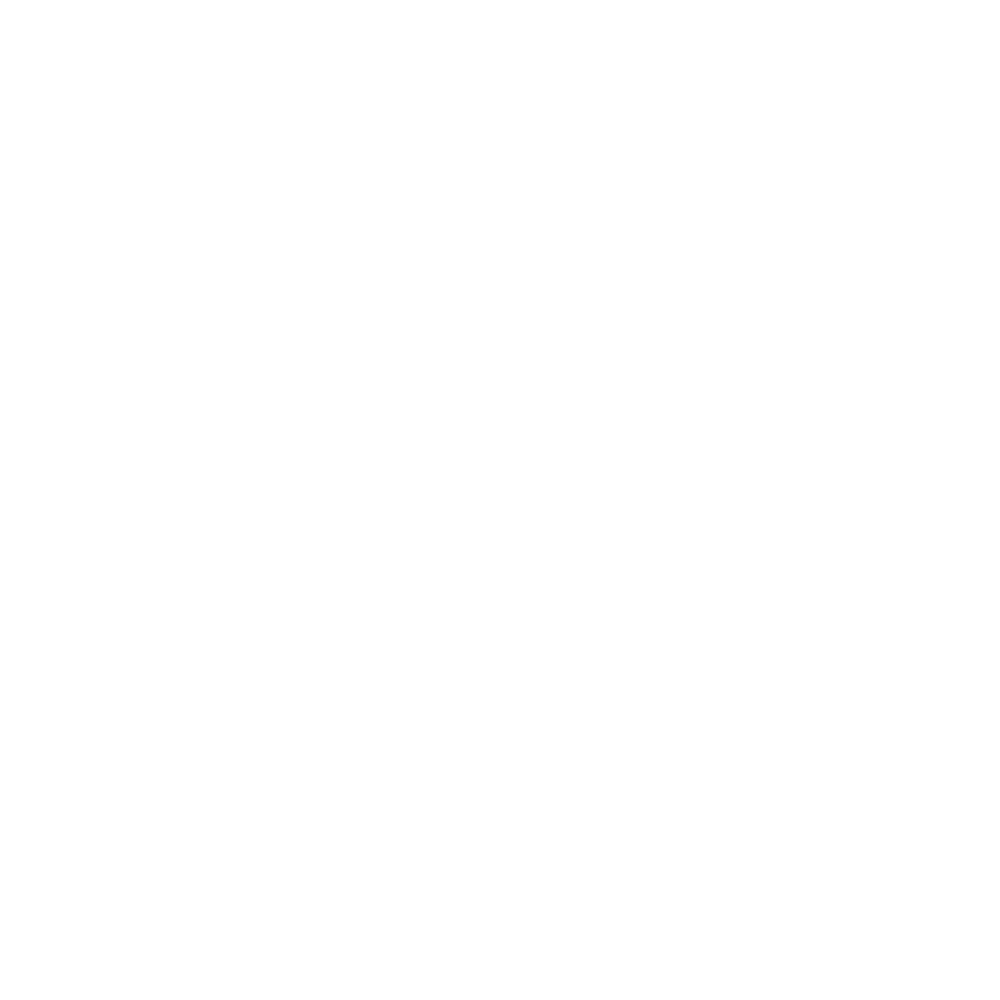 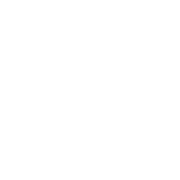 